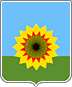 АДМИНИСТРАЦИЯМУНИЦИПАЛЬНОГО РАЙОНА БОГАТОВСКИЙСАМАРСКОЙ ОБЛАСТИПОСТАНОВЛЕНИЕот 10.05.2016г. N 357О принятии решения о подготовке  проекта планировки и проекта межевания территории линейного объекта «Строительство зоновой ВОЛС на участке: М. Малышевка-Богатое-Нефтегорск» на территории муниципального района Богатовский Самарской области.На основании статей 45, 46 Градостроительного кодекса Российской Федерации от 29.12.2004 № 190-ФЗ, статьи 16 Федерального закона от 06.10.2003 № 131-ФЗ «Об общих принципах организации местного самоуправления в Российской Федерации»,  заявления ООО «Азимут Радиокоммуникации» от 29.04.2016, действующего на основании договора № ПР-ТС-13- SMR-М.Малышевка-Богатое-Нефтегорск-12000977 в интересах ПАО «ВымпелКом», в целях установления границ земельного участка, предназначенного для строительства зоновой ВОЛС на участке: М. Малышевка-Богатое-Нефтегорск на территории муниципального района Богатовский Самарской области  ПОСТАНОВЛЯЮ:1.Принять предложение ООО «Азимут Радиокоммуникации» о подготовке проекта планировки и проекта межевания территориидля строительства линейного объекта «Строительство зоновой ВОЛС на участке: М. Малышевка-Богатое-Нефтегорск»на территории муниципального района Богатовский Самарской области. 2.Рекомендовать заинтересованным лицам в десятидневный срок со дня опубликования настоящего постановления представить свои предложения в письменной форме о сроках подготовки и содержании документации по планировке территории в отдел архитектуры и градостроительства администрации муниципального района Богатовский Самарской области по адресу: 446630, Самарская область, Богатовский район, с. Богатое, ул. Комсомольская, д.13, тел. 884666(2-27-40).3.Отделу архитектуры и градостроительства администрации муниципального района Богатовский  в течение месяца со дня издания настоящего постановления выдать ООО «Азимут Радиокоммуникации» техническое задание на разработку документации по проекту планировки и проекту межевания территории с учетом поступивших предложений от заинтересованных лиц.4.ООО «Азимут Радиокоммуникации»в течение одного года со дня издания настоящего постановления представить в отдел архитектуры и градостроительства администрации муниципального района Богатовский разработанный проект планировки и проект межевания территории. 5.Непредставление ООО «Азимут Радиокоммуникации»проекта планировки и проекта межевания территории в течение срока, указанного в пункте 4 постановления, является основанием для признания утратившим силу настоящего постановления. 6.Настоящее постановление подлежит опубликованию в районной газете «Красное знамя» и размещению на официальном сайте администрации муниципального района Богатовский в течение трех дней со дня издания. 7.Поручить организацию исполнения настоящего постановления начальнику отдела архитектуры и градостроительства администрации муниципального района Богатовский Сальникову А.Н.Глава  муниципального района БогатовскийСамарской области                                                                                     В.В.Туркин   Сальников   22740